zz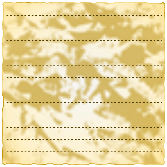 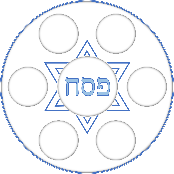 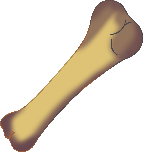 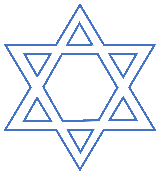 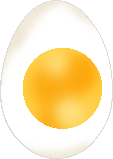 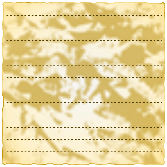 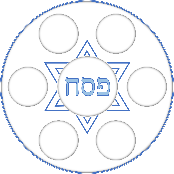 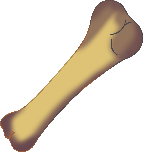 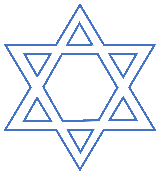 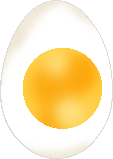 